Mall för ansökan till länsstyrelsen om statligt bidrag till åtgärdsförberedelser och åtgärder för efterbehandling av föroreningsskadorOm mallen och hur du använder denDet här är en mall för ansökan från en kommunal eller statlig huvudman till länsstyrelsen om statsbidrag enligt förordning (2004:100) om statsbidrag för avhjälpande av föroreningsskador (bidragsförordningen). Denna ansökan kommer ligga som grund för länsstyrelsens ansökan om bidrag från Naturvårdsverket för efterbehandlingsåtgärderna. Ansökningsmallen avser projekt där den sökta statliga finansieringen endast utgörs av statsbidrag. Mallen kan användas för ansökan om bidrag för åtgärdsförberedelser och/eller åtgärder och uppföljning av åtgärder. Vilka moment ni kan söka bidrag för framgår av 2 § bidragsförordningen.  Mallen innehåller rubriker som anger obligatoriska delar i ansökan och är det som minst krävs i en ansökan. Ytterligare information kan krävas och länsstyrelsen kan komma att kräva in kompletteringar om det behövs. Kursiverad text beskriver vad som ska fyllas i/skrivas under respektive rubrik. Den kursiverade hjälptexten ska tas bort innan ansökan skickas in.I slutet av mallen listas vilkas bilagor som ska finnas med i ansökan respektive vilka bilagor som kan behövas. För några av bilagorna finns mallar och blanketter på EBH-portalens vägledningssidor som ni kan använda. Vilka mallar och blanketter som kan användas specificeras under specifika avsnitt i denna ansökningsmall.Ansökan om bidrag1. Administrativa uppgifterSamtliga uppgifter i Tabell 1 ska fyllas i. Kontakta länsstyrelsen om ni behöver uppgifter om namn och ID enligt EBH-stödet.För att styrka att fastighetsägare inte bedriver ekonomisk verksamhet och ska betraktas som ett fastighetsägande företag i enlighet med EU:s statsstödsregler ska Blankett för bedömning av om fastigheten omfattas av statsbidrag eller statsstöd fyllas i och biläggas ansökan. Blanketten hittar ni på EBH-portalens vägledningssidor. Tabell 1. Administrativa uppgifter om objektet, huvudman och tillsynsmyndighet.2. Ansökt belopp och fördelning av kostnaderFyll i tabell 2. Observera att ni endast behöver fylla i för de delmoment ni söker bidrag för, dvs åtgärdsförberedelser, åtgärder eller uppföljning. Lägg till rader för fler år om det behövs. Ni behöver i samma tabell specificera de totala kostnaderna för hela projektet samt redovisa hur mycket av kostnaderna andra finansiärer (till exempel verksamhetsutövare eller fastighetsägare) står för. Ansöker ni i detta läge endast för åtgärdsförberedelser, så ska ni inte fylla kostnader för åtgärder och uppföljning. Däremot behöver ni då under avsnitt 8 skriva vilka kostnader som uppskattas för åtgärder och uppföljning. Till ansökan behöver ni även fylla i Mall för kostnadsfördelning som finns på EBH-portalens vägledningssidor och bilägga den. Ni behöver även redovisa en detaljerad kostnadskalkyl med ingående moment samt en tidplan för projektet. Kostnadskalkylen och tidplanen ska biläggas ansökan.   Tabell 2. Fördelning av kostnader per år och moment samt eventuell annan finansiering. Belopp anges exkl. moms. *Med annan finansiering avses den ansvarigas del enligt 10 kap. 2 eller 3 §§ MB och fastighetsägares del för eventuell värdeökning i den utsträckning som avses i 10 kap 9 § miljöbalken. 3. AnsvarsförhållandenKortfattad sammanfattning av ansvarsutredningens slutsatser (i ansvars-utredningen finns ofta en sammanfattning som kan användas). Hänvisa i texten till bilaga med ansvarsutredning och eventuella förelägganden och avtal om ansvarsfördelning.4. VärdeökningSammanfattning av bedömning om fastighetsägaren ska bekosta en ev. värdeökning av fastigheten enligt 10 kap. 5 § MB (äldre lydelsen). Om värdeökning uppkommer ska utredning av fastighetens värdeökning göras av en oberoende och auktoriserad värderare. Värderingsdokumentet ska då biläggas ansökan.  5. Bakgrund och historik om det föroreningsskadade områdetKortfattad beskrivning av området och den/de förorenande verksamheter som bedrivits på platsen. Är området en del av ett större objekt (till exempel en delåtgärd) eller hänger det ihop med andra objekt i närområdet? Beskriv nuvarande och kommande markanvändning, finns en detaljplan för området kan ni utgå från den. 6. Beskrivning av föroreningssituationenKortfattad beskrivning av föroreningssituationen. Var finns föroreningen i området? Hur ser geologin ut? Platsspecifik information. Vilka är föroreningarna, i vilka halter, var påträffas de högsta föroreningshalterna, vilka riktvärden finns och hur ser spridningen ut? Vilken recipient och vattenförekomst riskerar föroreningen att spridas till? Förekommer fyllnadsmassor med annat ursprung?Hänvisa i texten till sidor i huvudstudien där ytterligare information finns. Huvudstudien ska biläggas ansökan. 7. Riskbedömning och behov av riskreduktionSammanfattning av den miljö- och hälsomässiga risksituationen. Föreligger det någon akut eller mycket allvarlig risk för miljön eller människors hälsa? Är det risker på kort eller lång sikt? Vilka är skyddsobjekten och vilka risker vill man reducera? Vilka exponeringsvägar finns? En sammanfattning av riskbedömningen beskrivs här.Hänvisning till bilaga med huvudstudie (gärna sida eller ev. bilaga i huvudstudien där konceptuell modell finns och/eller riskbedömning).8. Beskrivning av åtgärd och tidplanEn beskrivning av efterbehandlingsåtgärderna. Hänvisa till bilaga med huvudstudien (gärna sidor och bilagor där åtgärdsutredning och riskvärdering är beskrivna). Beskrivningen bör redovisa åtminstone:vilken/vilka åtgärder som åtgärdsutredningen och riskvärderingen kommit fram till ska genomföras och varför. Är flera hållbara tekniker eller lösningar beaktade?hur valt alternativ visar på en god måluppfyllelse för riskreduktion med avseende på hälsa och miljö, markanvändning, långtidsverkan och beständighet, reduktion av toxicitet, mobilitet och volym. Om vald åtgärd ger mervärden för huvudmannen respektive samhället i större perspektiv? De övergripande och mätbara åtgärdsmålen. Vilka tillstånd eller anmälningar för åtgärderna som behövs. Bilägg ev. tillstånd eller föreläggande om försiktighetsmått som har erhållits för åtgärderna. Uppskattad tidsplan och kostnader för åtgärderna (och ev. åtgärdsförberedelser och uppföljande kontroll). Hänvisa också till bilaga med detaljerad kostnadsuppskattning och tidplan. 8.1 Beskrivning av åtgärdsförberedelserOm ni ansöker om bidrag för åtgärdsförberedelser så behöver ni utöver ovanstående även beskriva vilka åtgärdsförberedelser som behöver göras och varför. Ni behöver ha med en kortfattad tidsplan och kostnadsuppskattning för åtgärdsförberedelserna. Ansöker ni endast om bidrag för åtgärder och uppföljning behöver ni kortfattat beskriva vilka åtgärdsförberedelser som har gjorts. 8.2 Beskrivning av åtgärder för att bevara eller återställa natur- och kulturmiljövärdenI de fall det söks bidrag för rimliga merkostnader för åtgärder som behövs för att bevara och//eller återställa natur- och kulturmiljövärden enligt 2 § 7 bidragsförordningen behöver ni beskriva:vilka åtgärder som ni avser göra för bevarande/återställning,vilka merkostnader de medför, varför det är lämpligt i projektet att genomföra detta och om de är nödvändiga för att projektet ska kunna genomföras. Avsluta med en sammanfattande motivering till varför bidrag bör beviljas för detta. 9. Uppföljning och utvärderingEn kortfattad beskrivning av hur åtgärderna ska följas upp och utvärderas, hur ska till exempel miljökontrollen se ut? Finns det ett upprättat kontrollprogram?  Om ett kontrollprogram finns, lägg den som bilaga och hänvisa i texten. Om kontrollprogram ej finns, redogör för när/hur det ska tas fram.10. ProjektriskerBeskriv de osäkerheter och risker som bedöms finnas med projektet. Av beskrivningen ska det framgå vilka osäkerheterna är och hur de har analyserats. Vad ska göras för att utreda hur osäkerheterna ska hanteras eller vad som motiverar att man trots dessa går vidare med en ansökan. Hur ska oväntade situationer hanteras och finansieras? Vilka projektrisker finns avseende exempelvis upphandling, genomförande, kostnad, tidplan och måluppfyllelse?Osäkerheter och projektrisker kan exempelvis redovisas i tabellformat, punktform eller löpande text. Har det tagits fram PM/redovisningar med projektriskanalys (kan behövas vid större eller komplexa entreprenader) ska dessa sammanfattas här och redovisningen biläggas ansökan med hänvisning.   BilagorDessa bilagor ska finnas med i ansökan:Blankett för bedömning av om fastigheterna omfattas av statsbidrag eller statsstöd Fördelning av kostnader (Mall för fördelning av kostnader)Kostnadskalkyl med ingående moment och tidsplanAnsvarsutredningHuvudstudie (inkl. riskbedömning, åtgärdsutredning och riskvärdering)Dessa bilagor kan behöva finnas med:Eventuell rapport om fastighetsvärdering från oberoende auktoriserad värderareEventuella förelägganden och avtal om ansvarsfördelningEventuella tillstånd eller förelägganden om försiktighetsmått för åtgärdenAnnat av betydelse för ansökan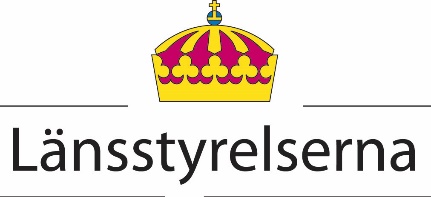 Version 12020-06-15KommunKommunObjektsnamn enligt EBH-stödetObjektsnamn enligt EBH-stödetObjekts-ID enligt EBH-stödetObjekts-ID enligt EBH-stödetObjektets riskklassObjektets riskklassBerörda fastigheter (ange fastighetsbeteckning/-ar)Berörda fastigheter (ange fastighetsbeteckning/-ar)Huvudman NamnHuvudman OrganisationsnummerHuvudman TelefonnummerHuvudman E-postHuvudman Kontaktperson (namn)Huvudman Kontaktperson (telefonnummer)Huvudman Kontaktperson (e-post)Tillsynsmyndighet för det förorenade områdetNamn på kommunal nämnd eller länsstyrelseTillsynsmyndighet för det förorenade områdetTelefonnummerTillsynsmyndighet för det förorenade områdetE-postTillsynsmyndighet för det förorenade områdetKontaktperson (namn)DelmomentÅrTotal efterbehandlingskostnad för året (kr)Statligt bidrag (kr)Annan finansiering (kr)*ÅtgärdsförberedelserÅr 1ÅtgärderÅr 2Uppföljning och utvärderingÅr 3TOTALSUMMA: TOTALSUMMA: 